8 класс «Вписанные и центральные углы»Цели урока.Образовательные: подготовить учащихся к успешной сдачи  ГИА.Воспитательные: активизация самостоятельности познавательной деятельности учащихся. Формирование навыков коллективной работы, развитие чувства ответственности за свои знания.Развивающие: развитие логического мышления и  пространственного воображения.Использую: игровые технологии, информационно-коммуникационные технологии, проблемно –развивающие технологии, здоровье-сберегающие ехнологии. Тип урока: комбинированный: КСО + развитие творческих качеств личностей.Форма урока: урок – игра, обзор математического журнала  . В игре участвуют две команды.  Каждая команда выбирает капитана, который берет на себя руководство своей командой, поддерживает дисциплину, организует работу над заданиями.Для игры используется презентация, используются цифровые образовательные ресурсы.                                  Ход урока:I.Организационный момент. Здравствуйте, ребята! Сегодня мы с вами погрузимся в увлекательный мир математики, который откроет нам с вами математический журнал. Но чтобы проникнуть в них, надо вначале вспомнить то, что мы на сегодняшний день уже знаем. 1 страница журнала «Вспомни»1.Определение вписанного и центрального углов.II. Повторение материала прошлых уроков.                                                                                                                             Устно: а)Закончи предложение:   1 команда                                                                 1.Окружность — это угол в … (360° )                                                                2.Угол, вершина которой лежит на окружности называется … (вписанным).                                                                                                    3.Угол с вершиной в центре окружности - … (центральный).               4.Наибольшее из хорд окружностей - … (диаметр).                                          5.Мера дуги равна мере … (центрального угла).                                                   2 команда\1.Центральный угол  больше вписанного  угла , опирающегося на ту же самую дугу- … (в два раза).                                                                                                                                   2. Прямая, имеющая с окружностью одну общую точку, называется … (касательной).3. Отрезок, соединяющий две точки окружности, называется … (хордой).           4.Геометрическая фигура, состоящая из всех точек, расположенных на заданном расстоянии от данной точки, называется … (окружностью).5.Часть плоскости, ограниченная окружностью, называется … (кругом).Перед каждым из вас  лист самоконтроля. После каждого этапа оцените себя.Задание, создающее проблемную ситуацию: Верно ли, чтоВспомни ТЕОРЕМУ!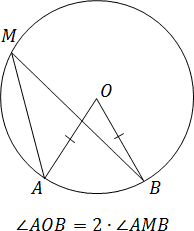 б)Найдите : х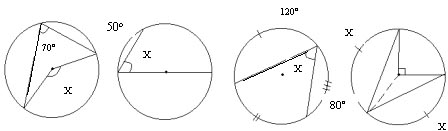 Ответы: 1) 140о; 2) 65о; 3) 80о; 4) 45о; 135о;                                                         III. Подготовка  к  ГИА и ЕГЭ. 2  страница «Готовимся к ГИА»В модуле  «Геометрия» встречаются задачи  на  вписанные и центральные углы.                                                                                                                                                    Задача: Найдите острый вписанный угол, опирающийся на хорду, равную радиусу окружности. Решение: Пусть АВ – рассматриваемая хорда, О – центр окружности. Построим  радиусы: ОА и ОВ,  получим  треугольник АВС- равносторонний. У него все углы по 60 градусов.                             Пусть М – вершина вписанного угла. Т.К. Углы М и О опираются на одну дугу АВ , то угол М меньше угла О в 2 раза. Значит угол М равен 30 градусов.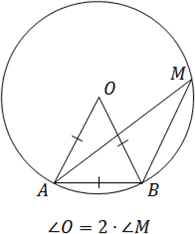 Задача. [Пробный ЕГЭ 2012] Центральный угол на 36° больше вписанного угла, опирающегося на ту же дугу окружности. Найдите вписанный угол.РешениеВведем обозначения:AB — хорда окружности;Точка O — центр окружности, поэтому угол AOB — центральный;Точка C — вершина вписанного угла ACB.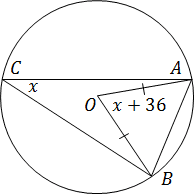 Поскольку мы ищем вписанный угол ACB, обозначим его ACB = x.Тогда центральный угол AOB равен x + 36. С другой стороны, центральный угол в 2 раза больше вписанного. Имеем:AOB = 2 · ACB;
x + 36 = 2 · x;
x = 36.Вот мы и нашли вписанный угол AOB — он равен 36°.Ответ 36Задача [Материалы подготовки к ЕГЭ]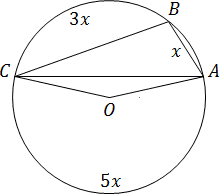 Точки A, B и C лежат на окружности и делят ее на три дуги, градусные меры которых относятся как 1 : 3 : 5. Найдите больший угол треугольника ABC.РешениеДля начала найдем градусную меру каждой дуги. Пусть меньшая из них равна x. На рисунке эта дуга обозначена AB. Тогда остальные дуги — BC и AC — можно выразить через AB: дуга BC = 3x; AC = 5x.В сумме эти дуги дают 360 градусов:AB + BC + AC = 360;
x + 3x + 5x = 360;
9x = 360;
x = 40.Теперь рассмотрим большую дугу AC, которая не содержит точку B. Это   дуга, как и соответствующий центральный угол AOC, равна 5x = 5 · 40 = 200 градусов. Угол ABC — самый большой из всех углов треугольника. Это вписанный угол, опирающийся на ту же дугу,что и центральныйугол AOC. Значит, угол ABC в 2 раза меньше AOC. Имеем: ABC = AOC : 2 = 200 : 2 = 100  Это и будет градусная мера большего угла в треугольнике ABC.Ответ 100Задача [Пробный ЕГЭ 2012]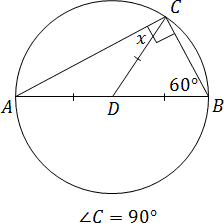 В треугольнике ABC провели медиану CD. Угол C равен 90°,а угол B — 60°. Найдите угол ACD.РешениеПоскольку угол C равен 90°, треугольник ABC — прямоугольный. Получается, что CD — медиана, проведенная к гипотенузе. Значит, треугольники ADC и BDC — равнобедренные.В частности, рассмотрим треугольник ADC. В нем AD = CD.Но в равнобедренном треугольнике углы при основании равны — см. «Задача B6: отрезки и углы в треугольниках». Поэтому искомый угол ACD = A.Итак, осталось выяснить, чему равен угол A. Для этого снова обратимся к исходному треугольнику ABC. Обозначим угол A = x.Поскольку сумма углов в любом треугольнике равна 180°, имеем:A + B + BCA = 180;
x + 60 + 90 = 180;
x = 30.Ответ30Разумеется, последнюю задачу можно решить по-другому. Например, легко доказать, что треугольник BCD — не просто равнобедренный, а равносторонний. Значит, угол BCD равен 60 градусов. Отсюда угол ACD равен 90 − 60 = 30 градусов. Как видите, можно использовать разные равнобедренные треугольники, но ответ всегда будет один и тот же.3 страница «Тест-прогноз»IV.Закрепление. Решаем Тест- прогноз (дифференцированно-индивидуальный подход). Задания трех уровневые, капитаны команд выполняют на компьютере (ЦОР). 1 уровень.                    ТЕСТ.                                                                                       1. Угол АСВ  38о меньше угла АОВ. Найдите сумму углов АОВ и АСВ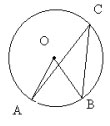 а) 96о; б) 114о; в) 104о; г) 76о;2. МР – диаметр, О – центр окружности. ОМ=ОК=МК. Найдите угол РКО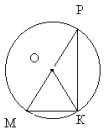 а) 60о; б)40о; в) 30о; г) 45о;3. Угол АВС вписанный, угол АОС – центральный. Найдите угол АВС, если угол АОС=126о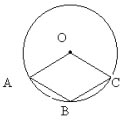 а) 112о; б) 123о; в) 117о; г) 113о;Вариант 2.1. Угол МСК на 34о меньше угла МОК. Найдите сумму углов МСК и МОК.а) 112о; б) 102о; в) 96о; г) 68о;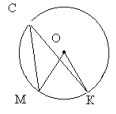 2. АС – диаметр окружности, О – ее центр. АВ=ОВ=ОА. Найдите угол ОВС.а) 50о; б) 60о; в) 30о; г) 45о;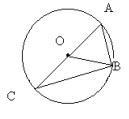 3. О – центр окружности, угол L =136о. Найдите угол В.а) 108о; б) 118о; в) 112о; г) 124о;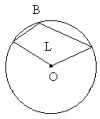 Вариант 3.1. Угол EFG на 42о меньше угла EOG найдите сумму углов.а) 102о; б) 126о; в) 84о; г) 116о;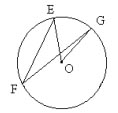 2. KL – диаметр окружности, О – ее центр. КО=ОМ=КМ. Найдите угол ОМL.а) 60о; б) 40о; в) 30о; г) 45о;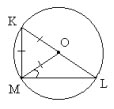 3. Угол EOD – центральный, угол EFD – вписанный, найдите угол EFD, если угол EOD=174о.а) 116о; б) 120о; в) 93о; г) 103о;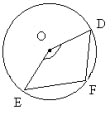 Ответы:4 страница «ПОИСК»1 проблема Как быстро циркулем и линейкой построить сразу несколько углов равных данному ?2 проблема Как быстро циркулем и линейкой построить прямой угол ?(Повторени 1 и 2 следствия)Задача: Найдите  изображенные на рисунке  вписанные углы 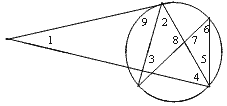 5 страница «Физминутка»6 Страница. «Эрудит» (д/з составить кроссворд на слова из данного списка)V.Подведение итога урока .(Какоя же бала цельна уроке?) VI. Домашнее задание. Глава VIII, § 2, п. 70, 71, № 650, 652, доказательство следствий.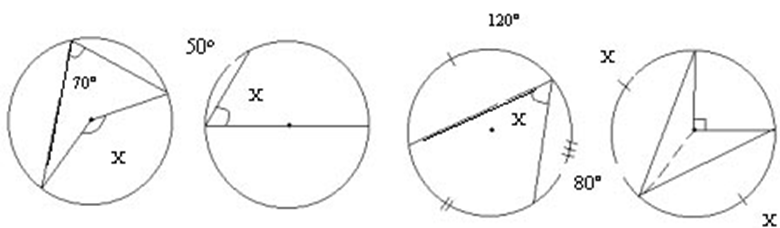 Ответы: 1) 140о; 2) 65о; 3) 80о; 4) 45о; 135о;                                                          VI. Рефлексия.Ну, а нам с вами остаётся только оценить свою работу. Какие впечатления остались у вас после этого урока?                                            Лист самоконтроляИмя ученика: _______________________________________1231 ВариантБВВ2 ВариантБВВ3 ВариантБВВКакие умения сформированы на уроке полностьючастичноне знаю1Знаю определения видов углов2Определение угла, вписанного в окружность3Определение центрального угла4Теорема об угле, вписанном в окружность5Применяю теорему при решении задач